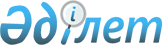 Об определении условий, объема и целевого назначения выпуска государственных ценных бумаг местным исполнительным органом Западно-Казахстанской областиПостановление акимата Западно-Казахстанской области от 30 апреля 2020 года № 91. Зарегистрировано Департаментом юстиции Западно-Казахстанской области 30 апреля 2020 года № 6211
      Примечание ИЗПИ!

      Порядок введения в действие настоящего постановления см. в п. 4
      Руководствуясь Бюджетным кодексом Республики Казахстан и Законом Республики Казахстан от 23 января 2001 года "О местном государственном управлении и самоуправлении в Республике Казахстан", в соответствии с постановлением Правительства Республики Казахстан от 20 марта 2020 года № 126 "О мерах по реализации Указа Президента Республики Казахстан от 16 марта 2020 года № 287 "О дальнейших мерах по стабилизации экономики" акимат Западно-Казахстанской области ПОСТАНОВЛЯЕТ:
      1. Определить следующие условия, объем и целевое назначение выпуска местным исполнительным органом Западно-Казахстанской области государственных ценных бумаг для обращения на внутреннем рынке:
      1) условия:
      год выпуска государственных ценных бумаг – 2020 год;
      вид ценных бумаг – государственные ценные бумаги, выпускаемые местными исполнительными органами областей, городов республиканского значения, столицы, для обращения на внутреннем рынке для финансирования строительства жилья в рамках реализации государственных и правительственных программ;
      2) объем - не более 6 000 000 000 (шесть миллиардов) тенге;
      3) целевое назначение – финансирование строительства жилья в рамках реализации государственных и правительственных программм.
      2. Государственному учреждению "Управление финансов Западно-Казахстанской области" (Имашев Д.Б.) обеспечить государственную регистрацию данного постановления в органах юстиции. 
      3. Контроль за исполнением настоящего постановления возложить на заместителя акима Западно-Казахстанской области Конысбаеву Б.Т.
      4. Настоящее постановление вводится в действие со дня первого официального опубликования и распространяется на правоотношения, возникшие с 06 апреля 2020 года.
					© 2012. РГП на ПХВ «Институт законодательства и правовой информации Республики Казахстан» Министерства юстиции Республики Казахстан
				
      Аким Западно-Казахстанской области

Г. Искалиев
